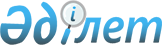 О некоторых вопросах Министерства образования и науки Республики КазахстанПостановление Правительства Республики Казахстан от 27 февраля 2015 года № 101.
      Правительство Республики Казахстан ПОСТАНОВЛЯЕТ:
      1. Передать республиканские государственные казенные предприятия "Национальный центр тестирования" и "Республиканский научно-практический центр "Учебник" Министерства образования и науки Республики Казахстан в ведение Комитета по контролю в сфере образования и науки Министерства образования и науки Республики Казахстан.
      2. Определить уполномоченным органом по руководству соответствующей отраслью (сферой) государственного управления в отношении предприятий Комитет по контролю в сфере образования и науки Министерства образования и науки Республики Казахстан.
      3. Министерству образования и науки Республики Казахстан принять меры по приведению деятельности предприятий, указанных в  пункте 1 настоящего постановления, в соответствие с  пунктом 4 статьи 219 Закона Республики Казахстан от 1 марта 2011 года "О государственном имуществе".
      4. Комитету государственного имущества и приватизации Министерства финансов Республики Казахстан в установленном законодательством порядке обеспечить передачу Комитету по контролю в сфере образования и науки Министерства образования и науки Республики Казахстан прав владения и пользования государственным пакетом акций акционерного общества "Национальный центр государственной научно-технической экспертизы" и принятие иных необходимых мер, вытекающих из настоящего постановления.
      5. Утвердить прилагаемые  изменения и дополнения, которые вносятся в некоторые решения Правительства Республики Казахстан.
      6. Настоящее постановление вводится в действие со дня его подписания. Изменения и дополнения, которые вносятся в некоторые
решения Правительства Республики Казахстан
      1. В  постановлении Правительства Республики Казахстан от 27 мая 1999 года № 659 "О передаче прав по владению и пользованию государственными пакетами акций и государственными долями в организациях, находящихся в республиканской собственности":
      в  перечне государственных пакетов акций и государственных долей участия в организациях республиканской собственности, право владения и пользования которыми передается отраслевым министерствам и иным государственным органам, утвержденном указанным постановлением:
      в разделе "Комитет науки Министерства образования и науки Республики Казахстан" строку, порядковый номер 222-39-2, исключить;
      дополнить разделом следующего содержания:
      "Комитет по контролю в сфере образования и науки Министерства образования и науки Республики Казахстан
      222-41 АО "Национальный центр государственной научно-технической экспертизы".".
      2. Утратил силу постановлением Правительства РК от 19.08.2022 № 581.


      3. В  постановлении Правительства Республики Казахстан от 21 июля 2006 года № 700 "Некоторые вопросы Министерства образования и науки Республики Казахстан" (САПП Республики Казахстан, 2006 г., № 27, ст. 290):
      в  перечне организаций, находящихся в ведении Комитета науки Министерства образования и науки Республики Казахстан, утвержденном указанным постановлением:
      в разделе "3. Акционерные общества" строку, порядковый номер 23, исключить.
      4. Утратил силу постановлением Правительства РК от 28.08.2015  № 683 (вводится в действие со дня его подписания и подлежит официальному опубликованию).


					© 2012. РГП на ПХВ «Институт законодательства и правовой информации Республики Казахстан» Министерства юстиции Республики Казахстан
				
Премьер-Министр
Республики Казахстан
К. МасимовУтверждены
постановлением Правительства
Республики Казахстан
от 27 февраля 2015 года № 101